GOODWOOD STATE SCHOOL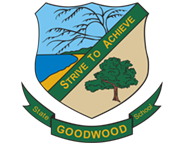 1802 Goodwood Road, Goodwood Q 4660	Phone (07) 41268146	2023- Year 1Stationery Requirements1 Goodwood Library bag (only available through School P&C) 1 set of head phones (regular sized jack/ plug 3.5 millimeter), over ears8 A4 Writing Books – 48 page Yr 1 Lined 1 8mm Blue Lined Exercise Book4 packets Junior grip HB pencils (not jumbo) one box per term (Faber Castell / Staedtler / Crayola)6 scrapbooks 4 erasers1 wooden 30cm ruler 1 pair scissors6 glue sticks 40g (Creatistics / Bostik / UHU/ Staedtler/ Elmer)1 pencil sharpener - double barrel with catcher pencil case3 packs x 12 good quality Colour Pencils – triangular (not jumbo) (Crayola / Faber Castell / Staedtler / Bic / Derwent)1 pkt windup crayons (Crayola / Texta / Micador / Staedtler Noris / Bic)1 A4 clipboard (may be used from previous year)3 reams of Reflex A4 photocopy paper2 box of tissuesYear 1 Soundwaves Student BookNumber indicated reflect the expected average use during one yearYour child may use more or less.  It is a good idea to check with the class teacher mid-year to make sure your child still has everything they need to succeed.Please label all items with your child’s name